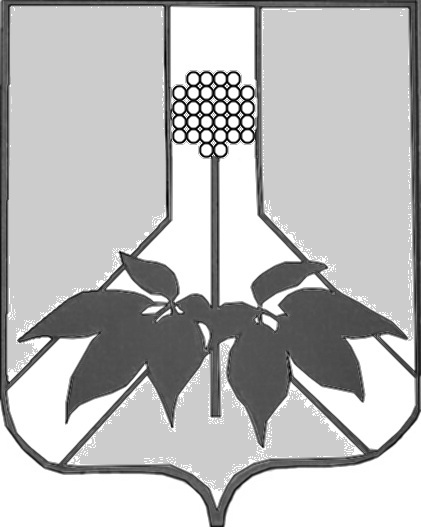 ДУМА  ДАЛЬНЕРЕЧЕНСКОГО МУНИЦИПАЛЬНОГО  РАЙОНАРЕШЕНИЕ29 октября 2019 года                                               г. Дальнереченск                                                    №  650О рассмотрении обращения жителя села Ракитное Ануфриева Андрея Ивановича  	Рассмотрев  и обсудив  обращение жителя села Ракитное Ануфриева Андрея Ивановича, Дума Дальнереченского муниципального района РЕШИЛА:Дополнительно изучить обращение Ануфриева Андрея Ивановича  на заседании депутатской комиссии по аграрной политике, природопользованию и экологии Думы Дальнереченского муниципального района (далее – комиссии), о решении комиссии проинформировать Думу Дальнереченского муниципального района на одном из следующих заседаний, которое запланировано на 3 декабря 2019 года.  О принятом решении проинформировать заявителя, Ануфриева Андрея Ивановича.Настоящее решение вступает в силу со дня его принятия.Председатель Думы  Дальнереченскогомуниципального района 				                        Н. В. Гуцалюк